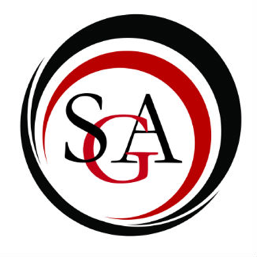 Call to order: 6:02 pmRoll CallApproval of MinutesSo move: KyleSecond: LeePassesOfficer ReportsPresident: Caroline HutchisonPlease come and talk to me if you are interested in running for an E-board position. Nominations will start March 19th and end March 26th which during that meeting you will be allowed to give a platform and answer questions.PA Promise Rally- March 27th, Jimmy asked me talked to everyone about it. This is an important bill because it brings up the conversation of student debt and making college more affordable for future students.Next week Dusty and Amy Delozier will be coming to our meeting to talk about next year’s New Student Welcome and what activities we believe students will want to see.Vice President: Kyle CannonIf your organization(s) have a mailbox on the second floor of Alumni, you NEED to start checking it regularly, as they are getting pretty full. If you need the code for your box, please have an e-board member talk to Donna Minor.Spring Fling Committee will meet after this meeting to discuss the concert, the tailgate, and the block party on the following day.Treasurer: Seung-Ho LeeSGA Balance: $171,284.82COF Balance: $352,558.87Parliamentarian: Tony Mastroianni  Next meeting I will be entertaining COF and  SGA bylaw changes. PR Director: Katelyn BlakeRight now there is a Spring Fling t-short contest going on till Friday. There is a $25 sheetz giftcard that goes to the winner. Secretary: Libby AndersonJust a reminder that after 2 tardy’s, it is counted as an unexcused absence. I highly encourage you to take notes during the meetings or take important dates from the minutes back to your organizations.Director of Technology: Alyssa OstenI have requested that a link to the SGA homepage be added to the side navigation bar of the Mansfield website for easier access.Committee ReportsUniversity Committee Reports:University Senate:NRAcademic Affairs Committee:New Business:COMCourse Change: COM 2250/4450 Special Projects – Credit hours –motion to consider –tabled until more information on rationale Gen Ed Approval: COM 3332--Intercultural Communication –motion to approve pending prerequisite change to 30 credit hours and clarifying reaction/reflection paper – motion passesFYSFYS Course Proposal: FYS 1100 Media and You… --motion to consider—motion passesFYS Course Proposal: FYS 1100 Mummies, Vikings, and Pirates –motion to approve motion passes General Education Subcommittee:NRLibrary Advisory:NRAcademic Planning:Finalizing changes for the Academic Minor Policy.Student Affairs and Admissions Committee:NRAdministrative Affairs and Elections:NRCCSI:NRTech Committee:NRHouse of RepresentativesACDA: The Port Alleghany Children’s Choir will be here on Thursday at 3, and moving to Steadman at 4 and then moving back to 163 at 5 in Butler. BSU: On 2/26 we had motivational speaker Wallo 267 come and talked to students. He posted a video of us on his Instagram and we have over 17,000 view the link to this is below: https://www.instagram.com/p/BuXZvDynwgW/ Community Service Club:We are looking at a constitution change to prevent what happened with the Spring Break Trip.Hoping to partner up with the Kiwanis Club for a fundraiser. Geoscience Club:We have white water rafting coming up.Tuesday at 4 in 101 Belknap are our meetings. History: Helping out with the animal sanctuary on April 4th around 9 am. New York trip April 6th, $10 to go. Doing a fundraiser soon, grilling hotdogs in South Hall Mall. HSSGA: NRIFC:SAE is having their talent show on Thurs. at 8.Phi Sig starts Swimming Special Olympics this week. Issa Girls Thing:This week we are meeting at 6 on Wednesday and we are partnering with the counseling center. March 30th we will be having a photoshoot for international women’s month. Panhel: Meghan Weber will be hosting a Sexual Assault Awareness event during Sexual Assault Awareness week. Social Work Club: We are doing a fundraiser with Highlands Chocolates. Advocacy day is coming up on 25th of March in Harrisburg. SVA:Our RED Friday T-shirt design contest is going on until March 19th. Any designs need to be submitted by close of business on the 19th to the Veterans Lounge Alumni 138, to veterans@mansfield.edu, or to one of our officers. We are looking for partners and helpers for our mental health bbq on April 29, 2019. If you and or your organization are interested, contact MUSVO via the above points of contact. Lastly, I would like to remind everyone of our meeting times: Wednesdays at 12:30 pm in the Veterans Lounge.WNTE:Meeting tomorrow at 8 downstairs. Old BusinessNew BusinessMotion to hear the senator application of Megan Ng. PassesMotion to request $5,000 for the Student Application.PassesSenator CommentsCongrats to Megan.Request to look at student morale on campus.Faculty Representative (Dr. Ranney)Welcome back.Thank you Paulie for everything you are doing.Think outside the box.Faculty Advisor (Frank C.)We are hiring more people on campus.On Monday at 3:30 is the Presidential Search, I want everyone involved. Changing the Transgender Policy, so that they can have their preferred names on their ID’s and in D2L. Looking at having a university monopoly game. AnnouncementsQuestion about looking at changing meeting times.To become an E-board member you must have been in SGA for 1 academic year. You have to nominate yourself and have a second motion in order to run for the position. Elections start the first week in April. Public Q & AAdjournment So move: KyleSecond: PauliePasses